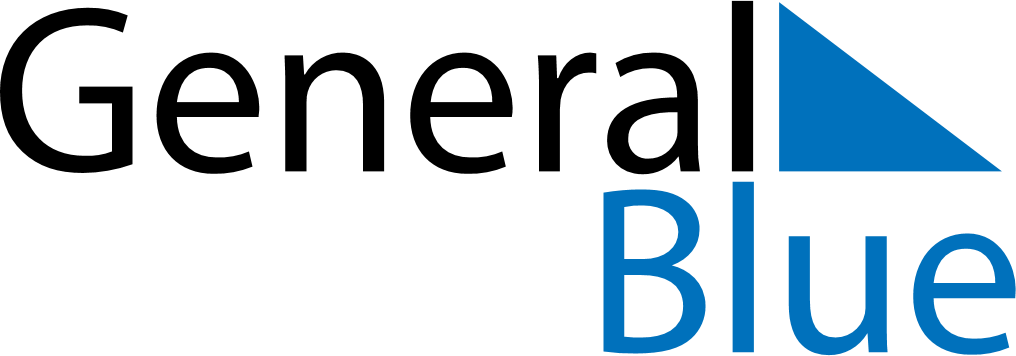 Weekly Meal Tracker November 1, 2027 - November 7, 2027Weekly Meal Tracker November 1, 2027 - November 7, 2027Weekly Meal Tracker November 1, 2027 - November 7, 2027Weekly Meal Tracker November 1, 2027 - November 7, 2027Weekly Meal Tracker November 1, 2027 - November 7, 2027Weekly Meal Tracker November 1, 2027 - November 7, 2027MondayNov 01TuesdayNov 02TuesdayNov 02WednesdayNov 03ThursdayNov 04FridayNov 05SaturdayNov 06SundayNov 07BreakfastLunchDinner